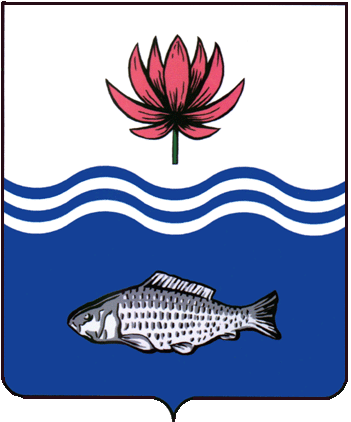 АДМИНИСТРАЦИЯ МО "ВОЛОДАРСКИЙ РАЙОН"АСТРАХАНСКОЙ ОБЛАСТИПОСТАНОВЛЕНИЕО предоставлении Досмухамедову Н.Т.в аренду земельного участкадля ведения личного подсобного хозяйства на полевых участкахРассмотрев обращение Досмухамедова Наиля Тахировича, в соответствии со ст. 22, пп. 19 п. 2 ст. 39.6. Земельного кодекса РФ, администрация МО «Володарский район»ПОСТАНОВЛЯЕТ:1.	Предоставить Досмухамедову Наилю Тахировичу, 18.04.1991 г.р. (паспорт 12 13 515116 выдан ОУФМС России по Астраханской области в Приволжском районе, 30.04.2014 г., адрес регистрации: Астраханская область, г. Астрахань, ул. Кооперативная, д. 28, кв. 5) земельный участок в аренду сроком на 5 (пять) лет, с кадастровым номером 30:02:040302:116, общей площадью 1500 кв.м, из категории «земли сельскохозяйственного назначения», в 30 м северо-восточнее с. Верхние Колки Володарского района Астраханской области, для ведения личного подсобного хозяйства на полевых участках.2.	Досмухамедову Наилю Тахировичу:2.1.	Заключить договор аренды земельного участка с администрацией МО «Володарский район».2.2.	Зарегистрировать договор аренды земельного участка в Володарском отделе Управления Федеральной службы государственной регистрации, кадастра и картографии по Астраханской области в течение 30 дней со дня подписания договора аренды.2.3.	Ежеквартально вносить причитающийся размер арендной платы в установленные договором сроки.2.4.	При перемене места регистрации сообщить в отдел земельных и имущественных отношений, жилищной политики администрации МО «Володарский район».3.	Отделу земельных и имущественных отношений, жилищной политики администрации МО «Володарский район» (Мажитов) внести соответствующие изменения в учетную и справочную документацию.4.	Контроль за исполнением настоящего постановления оставляю за собой.И.о. заместителя главыпо оперативной работе			                                   Р.Т. Мухамбетов           от 17.02.2022 г.N  238